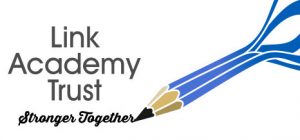  RE teaching is intended to enable pupils to make progress with these skills:Early Years Foundation Stage:Encounter religious and non-religious worldviews through special people, books, times, places and objects and by visiting places of worshipListen to and talk about stories Use all their senses to explore beliefs, practices and forms of expressionAsk questions and reflect on their own feelings and experiencesUse their imagination and curiosity to develop their appreciation of, and wonder at, the world in which they liveKey stage 1:Identify core beliefs and concepts studied and give a simple description of what they mean ~ beginning to use some subject-specific vocabGive examples of how stories show what people believeGive clear, simple accounts of what stories and other texts mean to believersGive examples of how people use stories, texts and teachings to guide their beliefs and actionsGive examples of ways in which believers put their beliefs into practiceThink, talk and ask questions about whether the ideas they have been studying, have something to say about themGive a good reason for the views they have and the connections they makeUse and respond to ideasLower Key stage 2: Identify and describe the core beliefs studied Make clear links between texts/sources of authority and core concepts studiedOffer informed/considered suggestions about what texts/sources of authority can mean and give examples of what these sources mean to believersMake simple links between stories, teachings and concepts studied and how people live, individually and in communitiesDescribe how people show their beliefs in how they worship and in the way they liveArticulate thoughtfully, their own reactions and ideas about religious questions and practices.Identify some differences in how people put their beliefs into practiceMake links between some of the beliefs and practices studied and life in the world today, expressing some ideas of their own clearlyRaise important questions or suggest answers about how far the beliefs and practices studied might make a difference to how people think and liveJoin in discussion about issues arising from the study of religionGive good reasons for the views they have and the connections they makeUpper Key stage 2:Identify and explain the core beliefs and concepts studied, using examples from texts/sources of authority in religionsInvestigate and describe examples of ways in which people use texts/sources of authority to make sense of core beliefs and conceptsGive meanings for texts/sources of authority, comparing these ideas with some ways in which believers interpret texts/sources of authorityMake clear connections between what people believe and how they live, individually and in communitiesUsing evidence and examples, show how and why people put their beliefs into practice in different ways, e.g. in different communities, denominations or culturesMake connections between the beliefs and practices studied, evaluating and explaining their importance to different people (e.g. believers and atheists)Reflect on and articulate lessons people might gain from the beliefs/practices studied, including their own response, recognising that others may think differently and debate fairlyConsider and weigh up how ideas studied in this unit relate to their own experiences of the world today, developing insights of their own and giving good reasons/accounts for the views they have and the connections they make